CAMERON PARK COMMUNITY SERVICES DISTRICT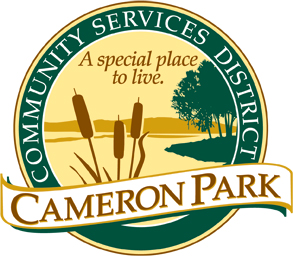 2502 Country Club DriveCameron Park, CA 95682(530) 677-2231 Phone(530) 677-2201 Faxwww.cameronpark.orgCONFORMED AGENDARegular Board of Directors Meetings are heldThird Wednesday of the MonthREGULAR BOARD MEETINGWednesday, June 23, 2021	6:30 p.m.TELECONFERENCE ZOOM MEETINGhttps://us02web.zoom.us/j/87185166432Meeting ID:  871 8516 6432(Teleconference/Electronic Meeting Protocols are attached)Board MembersPlease contact the District office at (530) 677-2231 or admin@cameronpark.org if you require public documents in alternate formats or accommodation during public meetings.  For the public’s information, we are now taking email requests at admin@cameronpark.org for future notification of Cameron Park Community Services District meetings.Conformed Agenda Prepared by:			Conformed Agenda Approved by:___________________________________		___________________________________Jill Ritzman						Director Eric Aiston, PresidentBoard Secretary						Board of DirectorsEric AistonFelicity CarlsonSidney Bazett Monique ScobeyEllie WootenPresidentVice PresidentBoard MemberBoard MemberBoard MemberCALL TO ORDER - 6:32 PMRoll Call – EA, FC, SB, MS,EWPledge of AllegiancePublic testimony will be received on each agenda item as it is called. Principal party on each side of an issue is allocated 10 minutes to speak, individual comments are limited to 3 minutes except with the consent of the Board; individuals shall be allowed to speak on an item only once. Members of the audience are asked to volunteer their name before addressing the Board. The Board reserves the right to waive said rules by a majority vote.ADOPTION OF THE AGENDA The Board will make any necessary additions, deletions, or corrections to the Agenda and motion to adopt the Agenda.Adopt the AgendaMotion to adopt the Agenda.FC/SB- Motion PassedAyes – EA,FC,SB,MS,EWNoes – NoneAbsent – NoneAbstain – NoneRECOGNITIONS AND PRESENTATIONSBoard of Directors expresses appreciation to members of the community, District staff, or the Board for extra efforts as volunteers, committee members or community-minded citizens.	OPEN FORUM FOR NON-AGENDA ITEMSMembers of the public may speak on any item not on the agenda that falls within the jurisdiction of the Board of Directors.Paul Gilchrest, El Dorado County Fire District Board Member, spoke about the need for a public workshop regarding the Pine Hill PreserveGENERAL BUSINESS  For purposes of the Brown Act §54954.2 (a), items below provide a brief description of each item of business to be transacted or discussed. Recommendations of the staff, as shown, do not prevent the Board from taking other action.PUBLIC HEARING - APPROVE Resolution 2021-20 to Exercise Board of Director’s Statutory Authority to Abate Rubbish and Weeds and Collect Costs on Properties on Which Said Rubbish and Weeds Constitute a Public NuisanceMotion to approve Resolution 2021-20 to Exercise Board of Director’s Statutory Authority to Abate Rubbish and Weeds and Collect Costs on Properties on Which Said Rubbish and Weeds Constitute a Public NuisanceSB/EW- Motion PassedAyes – EA, FC, MS, SB, EWNoes – NoneAbsent – NoneAbstain – NoneGENERAL BUSINESS  For purposes of the Brown Act §54954.2 (a), items below provide a brief description of each item of business to be transacted or discussed. Recommendations of the staff, as shown, do not prevent the Board from taking other action.PUBLIC HEARING - APPROVE Resolution 2021-20 to Exercise Board of Director’s Statutory Authority to Abate Rubbish and Weeds and Collect Costs on Properties on Which Said Rubbish and Weeds Constitute a Public NuisanceMotion to approve Resolution 2021-20 to Exercise Board of Director’s Statutory Authority to Abate Rubbish and Weeds and Collect Costs on Properties on Which Said Rubbish and Weeds Constitute a Public NuisanceSB/EW- Motion PassedAyes – EA, FC, MS, SB, EWNoes – NoneAbsent – NoneAbstain – NoneADJOURNMENT 6:57PMADJOURNMENT 6:57PM